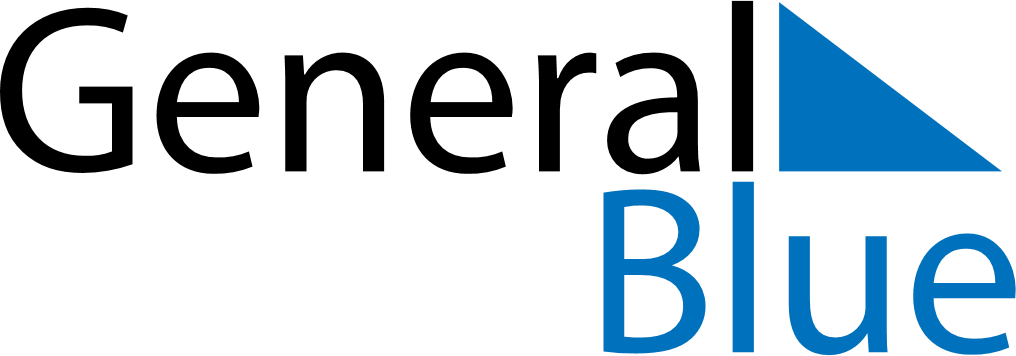 December 2020December 2020December 2020December 2020December 2020December 2020PanamaPanamaPanamaPanamaPanamaPanamaMondayTuesdayWednesdayThursdayFridaySaturdaySunday12345678910111213Mother’s Day1415161718192021222324252627Christmas Day28293031NOTES